Meet:		■2015 AAAA Summer “C” Meet #1 (SCM)Dates:		■Sunday, April 19, 2014Sanction:Number:	■STA-15-26Sanctions:	■This meet is sanctioned by South Texas Swimming and current rules apply.  All swimmers must be registered for 2015 with USA Swimming.  Athletes who register with USA Swimming after the entry deadline may deck enter the meet only if they can present their 2015 USA Swimming registration card.  Please note-South Texas Swimming does not allow on deck USA Swimming registrations.Venue:	■San Antonio Natatorium	■1430 West Cesar Chavez Blvd.	■San Antonio, Texas 78207		■210-207-3299Facility:	■Eight 25-meter lanes		■Depth: 5.5 feet at start / 4.5 feet at turn end as measured one and five meters from either end wall		■All automatic DAKTRONICS starting and timing		■Limited deck seating (500) / bring lawn chairs		■Concessions availableLiability:	■This meet will be conducted under Sanction granted by USA Swimming	■In granting a Sanction for this meet, it is understood and agreed that USA Swimming, Inc., South Texas Swimming, Inc. () and the Alamo Area Aquatic Association (AAAA), and all meet officials shall be free from any liabilities for claims for damage arising by reason(s) of injuries to anyone during the conduct of this meet.Rules:	■The current USA Swimming Rules and any relevant sections of the  Policies and Procedures Manual will apply.Format:	■Pre-seeded		■Timed finals in Short Course Meters (SCM)		■Fly-over start will be employed for all events except backstroke		■All events will be seeded by time and gender without regard to age		■All events will be swum fastest to slowest		■Swimmers must be currently (2015) registered with USA Swimming or FINA		■Age up date is April 19, 2015■Entries received without a valid and accurate 2015 USA Swimming Identification Number will not be accepted■No time trials and no proof of time required■Entry times may be challenged at any time■Swimmers proved by SWIMS to have entered with fraudulent a time be disqualified from the competitionEntryRestrictions:	■This meet is open to all currently (2015) registered USA Swimming and FINA athletes■Swimmers should enter with a seed time in short course meters (SCM)■If entering with a time in short course yards or long course meters, the time must be converted to SCM utilizing any one of the accepted conversion factors■Swimmers may enter a maximum of three eventsUnaccompaniedSwimmers:	■Any swimmer entered in this meet must be certified by a USA Swimming member coach as being proficient in performing a racing start or must start each race from within the water.  When unaccompanied by a member-coach, it is the responsibility of the swimmer or the swimmer’s legal guardian to ensure compliance with this requirementAge up Date:	■April 19, 2015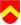 Cell PhoneRestrictions:	■The presence or use of cell phones, smart phones or any other devices capable of producing audio recordings, photographic or video images in locker rooms, restrooms or changing areas is strictly and specifically prohibited at all times.	■There are no exceptions to this policy.	■Violators are subject to disqualification from the meet, disbarment from the facility and arrest.SwimmerPhotographsAnd Videos:	■There may be one or more photographers and / or videographers on deck at this meet.	■In the event such personnel are present, parents or guardians of swimmers under the age of 18 who do not wish to have photos or videos of their athletes made, are required to contact the Meet Director prior to the beginning of warm-ups.	■Photographers and videographers are strongly encouraged to stay out of the area immediately behind the starting blocks, but if present, are specifically prohibited from making shots during the start phase of any race.Deck Changing:	Except where venue facilities require otherwise, changing into or out of swimsuits other than in locker rooms or other designated areas is not appropriate and is prohibited.USASwimmingRegistration:	■All swimmers, coaches, and officials participating in this competition must be currently (2015) registered with USA Swimming■All should also be prepared to present their USA Swimming ID Card as proof of their Registration to the 	Meet Director or designee at any time■Swimmers who 1) chose to enter time trials, if offered, 2) late enter when possible, or 3) need to be late 	entered because of clerical errors by the entering team and / or the meet host; will be required to present 	their USA Swimming ID Card■A coach may also present the Club’s Official Watermarked Roster from the USA Swimming Club Portal		■National and LSC Regulations do not allow for any exceptions to these policiesMaximumTimeStandards:	■Swimmers entering any AAAA “C” Level competition must not have ever achieved a time equal to or faster than the Maximum Times specified in the Order of Events on page four (4) in any event they enter.	■Please note, the times are specified in Short Course Meters (SCM)!■Swimmers who achieve the maximum time standard during the season may not then swim that stroke and distance in any successive AAAA Summer “C” meetEntryDeadline:	■6:00 PM, Wednesday, April 8, 2015Late/DeckEntries?	■Only to fill empty lanes■No new heats will be created and standbys will not be permittedEntryProcedures	■The only acceptable mode of entry is via Hy-Tek Commlink File■A hard copy and Entry Fee Report must be included with your entry■If you have questions on this procedure contact Don Walker at the e-mail address noted below■An “HYV” File for Team Manager is available on the USA Swimming Page of the AAAA Web Site (www.aaaa-sa.org)■Please be certain to confirm your acceptance into this meet prior to making your air and hotel reservations.E-MailEntries:	■Entries in Commlink Format only, MUST be sent to:  dmw15479@aol.comThe Commlink File must be renamed to clearly identify the entering team, the shorter the better■Athletes included in improperly identified Commlink Files (Cfile0X.cl2 or zfile00X.zip) will not be entered into the meet and any entry fees will not be refunded.■Athletes WILL NOT be entered into Meet Manager until the Meet Entry Report (hard copy) is received as an attachment to the e-mail or hand-delivered to the meet directorScratchRules:	■All events will be pre-seeded and there is no penalty for scratching from an event.Entry Fee:	■$5.25 per Individual event – includes the STSI Splash Fee■Late Entries:  $10.50 per Individual eventCheckspayable to:	■San Antonio Nadadores		■Mail checks:		■Dr. Don Walker					■18419 Crossprairie Drive					■San Antonio, TX 78258MeetManagement:	■Meet Manager 5.0Warm-ups:	■Warm-ups will be conducted in accordance with the current  Policies and Procedures page fiveSpecialNeeds:		■Please notify the San Antonio Natatorium (210-207-3299) in advance of this event with the name and age of any member on your team who needs assistance to enter the building■The facility Staff will make reasonable accommodations for swimmers, coaches or spectators who wish to enter and use our facility■In any meet sanctioned or approved by South Texas Swimming, Inc., which may include one or more swimmers with visual, hearing, mental, or physical disabilities; the judging of such competitors shall be in strict accordance with the current USA Swimming Rules and Regulations, i. e., Article 105■A disability is defined as a PERMANENT physical or mental impairment that substantially limits one or more major life activities■Coaches and / or athletes must notify the Meet Referee before an event begins if they are to be considered to be judged under Article 105Awards:	■Ribbons places one through eight■Age Groups: Appropriate to each event	■6 and under, 7, 8, 9, 10, 11, 12 (Girls and Boys)	■13 and over:  No awardsSchedule:	■Warm-ups begin at 7:30 AM and run to 8:45 AM■Coaches Meeting at 8:46 AM		■Meet begins at 9:00 AMOfficialsand Timers:	■Volunteer timers will be needed■All currently (2015) certified / registered and in-training USA Swimming officials who have current USA Swimming Background Checks are cordially invited to assist in the conduct of this meet■Officials must prominently display their South Texas and USA Swimming credentials while on deck■Wearing of name tags is strongly encouraged■Please report to the Meet Referee 30 minutes prior to the scheduled start time of the meet to receive assignments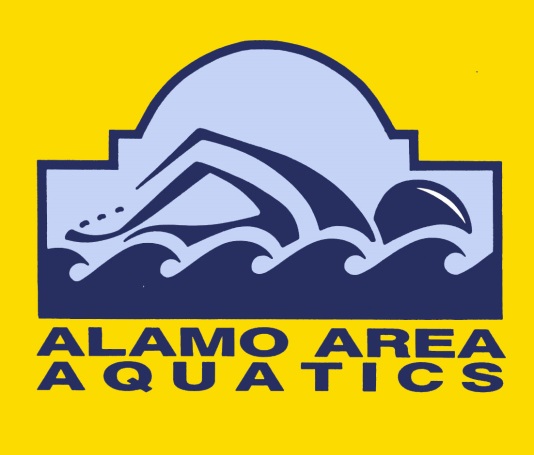 2015 AAAA Summer “C” Meets (#1 SCM)Order of Events and MAXIMUM Qualifying Times2013 – 2016 National Motivational Long Course “B” TimesDistances are in SHORT COURSE METERS!SOUTH TEXAS SWIMMING, Inc.Safety Guidelines and Warm-up ProceduresA. 	WARM-UP PROCEDURESI. 	Assigned Warm-up Procedures (Prelims)a. 	Warm-up lanes and times will be assigned to competing teams based on number of entrants.b. 	All warm-up activities will be coordinated by the coach(es) supervising that lane.c. 	Dive sprints may be done only under the direct supervision of the coach.II. 	Open Warm-up Procedures (Finals)LANE USEa.	The first half of the assigned warm-up time shall be general warm-up for all lanes.b.	Push/Pace lanes will push off one or two lengths from starting end.c.	Sprint lanes are for diving from blocks or for backstroke starts in specified lanes at designated times—one way only. d.	Dive sprints may only be done under the direct supervision of the coach.e.	There will be no diving in the general warm-up lanes—circle swimming only.f.	No kickboards, pull buoys, or hand paddles may be used.III. 	Safety Guidelinesa.	Coaches are responsible for the following:1.	Instructing swimmers regarding safety guidelines and warm-up procedures as they apply to conduct at meets and practices.2.	Actively supervising their swimmers throughout the warm-up sessions, at meets, and all practices.3.	Maintaining as much contact with their swimmers AS POSSIBLE, both verbal and visual, throughout the warm-up period.b. 	The host team will be responsible for the following:1.	A minimum of four marshals who report to and receive instructions from the Meet Referee and/or Director shall be on deck during the entire warm-up session(s).2.	Marshals will have the authority to remove from the deck for the remainder of a warm-up session, any swimmer or coach found to be in violation of these procedures.3.	The host team shall provide signs for each lane at both ends of the pool, indicating their designated use during warm-ups.4.	Warm-up times and lane assignments will be published in the meet information and posted at several locations around the pool area and the following statement will appear in the meet information: “South Texas Swimming Safety Guidelines and Warm-up Procedures will be in effect at this meet.”5.	An announcer will be on duty for the entire warm-up session to announce lane and/or time changes and to assist with the conduct of the warm-up.6.	Hazards in locker rooms, on deck, or in areas used by coaches, swimmers, or officials will be either removed or clearly marked.B. 	MISCELLANEOUS NOTESI.	Backstrokers will ensure that they are not starting at the same time as a swimmer on the blocks. Swimmers shall not step up on the blocks if there is a backstroker waiting to start.II.	Swimmers shall not jump or dive into the pool to stop another swimmer on a recalled start.III.	Swimmers are required to exit the pool on completion of their warm-up to allow other swimmers adequate warm-up time. The pool is not for visiting or playing during the warm-up session.IV.	Warm-up procedures will be enforced for any breaks scheduled during the competition.V.	No hand paddles, fins, or kickboards may be used at any time during general, specific, or between warm-ups unless approved by the Meet Referee.NOTE: Host Clubs, with the consent of the Meet Referee, may modify the time schedule or recommended lane assignments depending on pool configuration, number of swimmers, or other considerations; so long as safety considerations are not compromised. Any such changes will be announced and/or prominently posted in the pool area.STSI Safety Guidelines and Warm-up Procedures last Revised 9/30/2013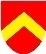 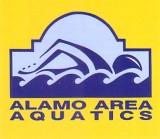 Alamo Area Aquatic Associationwww.aaaa-sa.orgMeet InformationPosted 03/09/15	Revised 04/08/15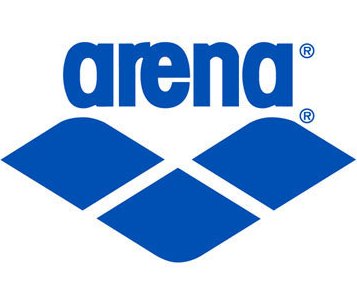 ■Entries Chair & Meet Director:■Meet Referee:■Administrative Official:■Don Walker■Tom Schultz■Rick Allenstein■210-207-3299■210-977-3691■210-602-6418■dmw15479@aol.com■tschultz@gvtc.com■rallenstein@hotmail.comPOOLPUSH/PACEDIVES/SPRINTSGENERAL WARMUP8 Lanes1 and 82 and 73 through 66 Lanes1 and 62 and 53 and 4